MADONAS NOVADA PAŠVALDĪBA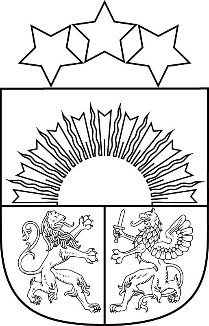 Reģ. Nr. 90000054572Saieta laukums 1, Madona, Madonas novads, LV-4801 t. 64860090, e-pasts: pasts@madona.lv _________________________________________________________________________MADONAS NOVADA PAŠVALDĪBAS DOMESLĒMUMSMadonā2021.gada 21.septembrī						            	Nr.209								             (protokols Nr.10, 25.p.)Par atkritumu konteinera iegādi  Vistiņlejas kaposMadonas novada Praulienas pagasta pārvaldes apsaimniekošanā atrodas Vistiņlejas kapi, 4.55 ha platībā. Vistiņlejas kapu teritorija atrodas starp privātīpašniekiem, līdz ar to ir nepieciešami konteineri atkritumu apsaimniekošanai. Lai kapu teritoriju apsaimniekotu ir nepieciešami trīs konteineri. Viena konteinera izmaksa ir EUR 1727.88, tai skaitā PVN.Noklausījusies sniegto informāciju, ņemot vērā 15.09.2021. Uzņēmējdarbības, teritoriālo un vides jautājumu komitejas un 21.09.2021. Finanšu un attīstības komitejas atzinumus, atklāti balsojot: PAR – 16 (Agris Lungevičs, Aigars Šķēls, Aivis Masaļskis, Andrejs Ceļapīters, Andris Sakne, Artūrs Čačka, Artūrs Grandāns, Gatis Teilis, Gunārs Ikaunieks, Guntis Klikučs,  Kaspars Udrass, Māris Olte, Sandra Maksimova, Valda Kļaviņa, Vita Robalte, Zigfrīds Gora), PRET – NAV, ATTURAS – NAV, Madonas novada pašvaldības dome NOLEMJ: Piešķirt finansējumu EUR 5183.64 Madonas novada Praulienas pagasta pārvaldei atkritumu konteineru iegādei Vistiņlejas kapiem.Domes priekšsēdētājs				         A.Lungevičs	Padoma 64860080